Name: ______________________Surreal Instrument FigureRequirements: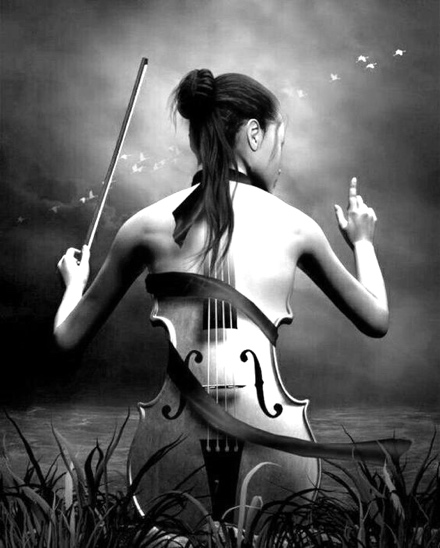 In this assignment, you will create a Surreal Instrument Figure that includes the following:Well planned asymmetrical composition (with attention to negative space)Instrument combined with human figureAt least 1 painted shape that works in harmony with the rest of the piece Process:Create at least 2 rough thumbnail drawings of your initial ideas while observing or photographing instrumentsTake figure photos.  Take instrument photos.  Print a 5 x 7 of figure and sketch a more finalized thumbnail with your instrument elements. (Could do this by tracing the figure on a new 5 x 7 or sketching overtop of the photo itself)Grid your 5 x 7 photo (1”).  Grid your newsprint (4”) 20” x 28” Sketch the figure: fairly detailed but no shading.Alter with instrument elements: fairly detailed but no shading.When drawing is complete, use graphite to transfer it to the final paper (Fix and finalize the drawing on the final paper, be sure edges are correct)Paint the painted shape(s)Render drawing with 9XXB pencil.RubricABCD-FAsymmetrical CompositionThe work is a balanced, asymmetrical piece with attention to placement of negative space.  There is an outstanding overall effect due to attention to the balance of the painted element, non-rendered areas in balance with areas of full value.The work is a balanced, asymmetrical piece with attention to placement of negative space.  There is a good overall effect due to attention to the balance of the painted element, non-rendered areas in balance with areas of full value.The work is a somewhat balanced, asymmetrical piece with some attention to placement of negative space.  There is some quality overall effect due to attention to the balance of the painted element, non-rendered areas in balance with areas of full value.The work is not a balanced, asymmetrical piece and has little attention to placement of negative space.  There is a poor overall effect due to little attention to the balance of the painted element, non-rendered areas in balance with areas of full value.Figure ValueThere is a full range of value and technique in the figure rendering.There is a mostly full range of value and technique in the figure  rendering.There is a range of value and technique in the figure rendering.There is little to no range of value and technique in the figure rendering.Natural Elements ValueThere is a full range of value and technique in the instrument rendering.There is a mostly full range of value and technique in the instrument  rendering.There is a range of value and technique in the instrument rendering.There is little to no range of value and technique in the instrument rendering.Overall Theme/ Content EffectThere is a moving message or powerful synthesis of shapes to create an outstanding work.There is a message or synthesis of shapes to create a successful work.There is some message or some synthesis of shapes to create a successful work.There is little to no message or synthesis of shapes to create a successful work.